Приложение к приказу МАУ ИМЦ№ 8 от 03. 02.2023 г.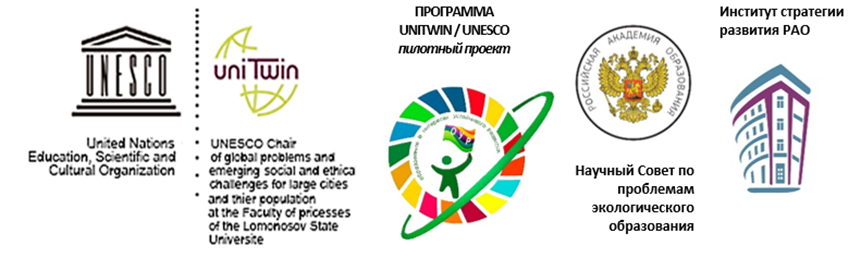 Положение о Всероссийской Акции «Час Земли: разговоры о важном в темноте»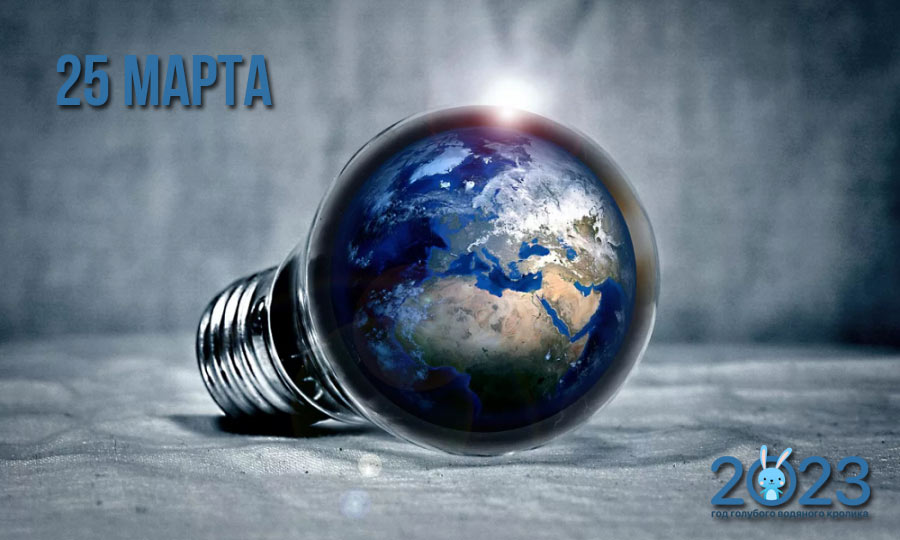 Ссылка: https://2023god.com/chas-zemli-v-2023-godu/                                                Дорогие коллеги! 	В соответствии с Концепцией экологического образования в системе общего образования одним из направлений обновления системы экологического образования и условий формирования экологической культуры обучающихся является «разработка и внедрение современной системы оценки результатов экологического образования, включая экологически безопасное и экологосообразное поведение, экологическое мышление, экологически ответственное мировоззрение, готовность к биосферосовместимому поведению в окружающей среде, минимизирующему свой «экологический след». 	Каждый человек на Земле может сделать частью своей повседневной жизни выполнение ряда простых действий, которые, безусловно, приведут к большим и важным для будущей жизни человечества изменениям. «Перемены начинаются с нас. Каждый человек на Земле, даже самый безразличный и ленивый, - часть решения».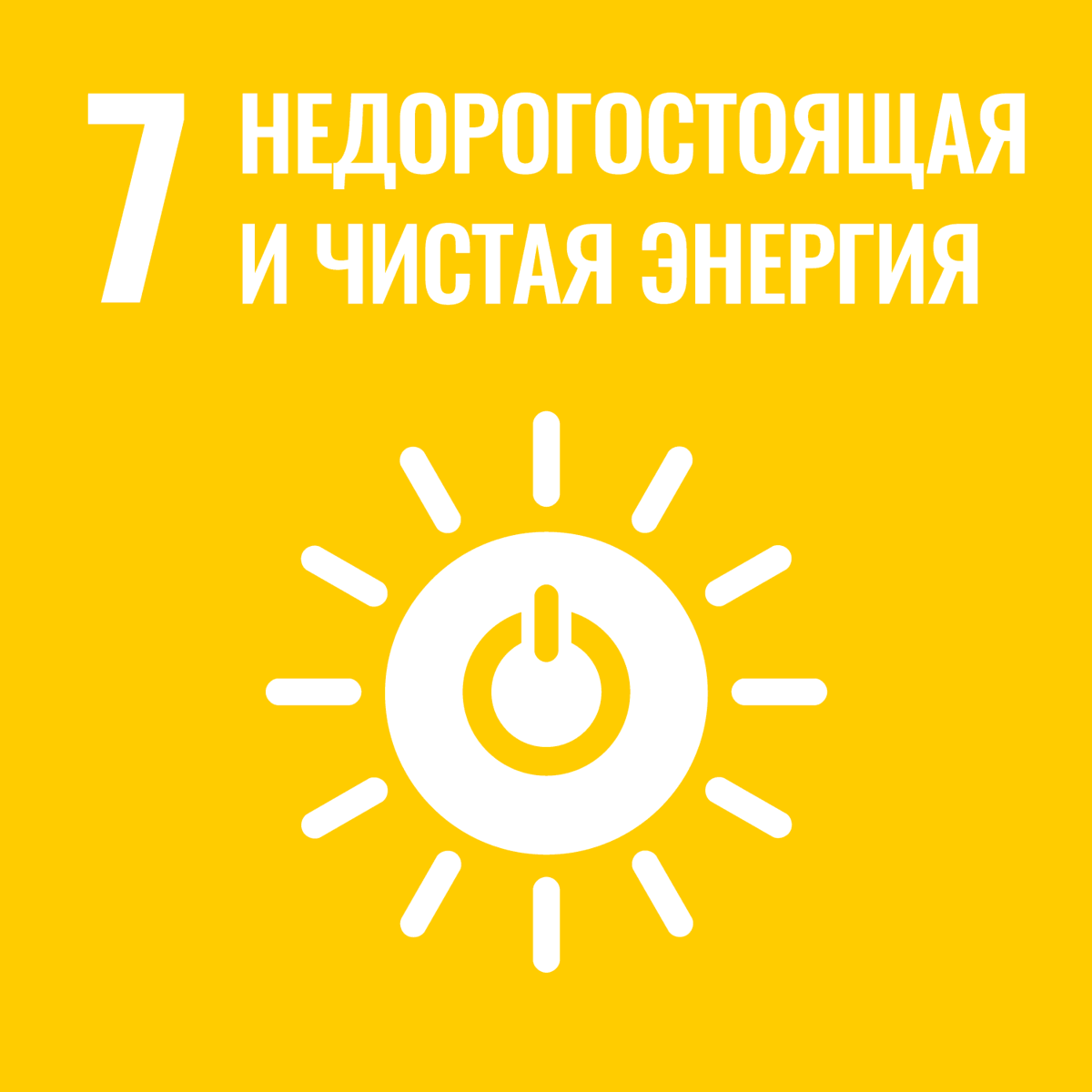 Приглашаем всех желающих присоединиться ко Всероссийской Акции, которая направлена на решение глобальной ЦУР 7: «Обеспечение доступа к недорогим, надежным, устойчивым и современным источникам энергии для всех» (https://clck.ru/SEoiU), а именно задачи 7.2: «К 2030 году значительно увеличить долю энергии из возобновляемых источников в мировом энергетическом балансе»:- «Каждый пятый человек во всем мире не имеет доступа к электроэнергии»;- «Около 3 млрд. человек зависят от традиционной биомассы, такой как древесина или растительные остатки, которые используются для приготовления пищи и отопления»;- «Энергетика является доминирующим фактором в области изменения климата, и на ее долю приходится около 60 процентов от общего объема глобальных выбросов парниковых газов»;- «Загрязнение воздуха в результате приготовления пищи и отопления с использованием горючего топлива унесло 4,3 миллиона жизней в 2012 году». «А если обратить внимание только на рядового потребителя, то, например, домашние хозяйства потребляют 29% мировой энергии и выбрасывают до 21% общего объема углекислого газа. Если бы люди во всём мире перешли на энергоэффективные лампы, удалось бы сэкономить 120 млрд. долл. США в год.Энергия имеет центральное значение для почти каждой из основных проблем и возможностей, с которыми сегодня сталкивается мир. Будь то рабочие места, безопасность, изменение климата, производство продуктов питания или увеличение доходов - доступ к источникам энергии для всех является определяющим фактором. Устойчивая энергетика необходима для укрепления экономики, защиты экосистем и достижения социальной справедливости.Доступа к электричеству не имеет каждый пятый житель Земли. Наибольшая часть этих людей проживает примерно в 12 странах Африки и Азии. В таких условиях женщины и девочки вынуждены тратить много времени на то, чтобы доставить воду для бытовых нужд, в клиниках невозможно хранить вакцины, школьники не могут делать домашнюю работу в темное время суток, а предприниматели не могут вести конкурентоспособную деятельность. Более того, 2,8 млрд. человек используют древесину, древесный уголь, навоз и уголь для приготовления пищи и обогрева жилища, что ежегодно приводит более чем к 4 млн. смертей вследствие загрязнения воздуха в помещениях».В рамках Всероссийской Акции «Час Земли: разговоры о важном в темноте» также мы приглашаем всех желающих присоединиться к решению ЦУР 12, а именно задачи 12.2: «Рациональное освоение и эффективное использование природных ресурсов».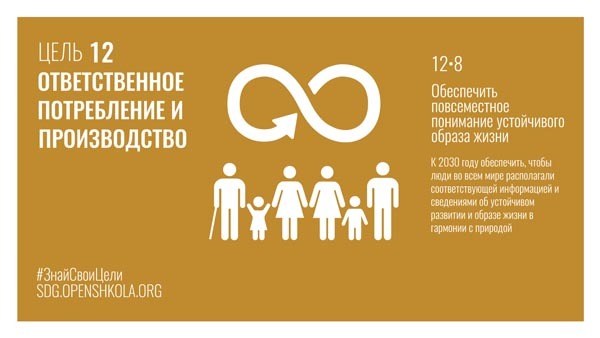 «К 2050 году если мы не примем меры для изменения моделей потребления и производства, то нанесём непоправимый ущерб планете. Уже сегодня спрос на природные ресурсы превышает возможности нашей планеты по их восстановлению: ежегодно мы используем ресурсы, для восстановления которых требуется 1,75 планеты Земля. Такой путь ставит под угрозу нынешнее и будущее развитие нашей экономики».Приглашаем проявить гражданственность в действии! «Думай глобально, действуй локально»https://ru.citaty.net/tsitaty/643277-frenk-lloid-rait-dumai-globalno-deistvui-lokalno/1. Общие положения.1.1. Всероссийская Акция «Час Земли: разговоры о важном в темноте» проводится в рамках реализации плана Межрегионального сетевого партнерства «Учимся жить устойчиво в глобальном мире: Экология. Здоровье. Безопасность».1.2. Настоящее Положение определяет общий порядок организации и условия проведения Всероссийской Акция «Час Земли: разговоры о важном в темноте» (далее – Акция).1.3. Организаторами Акции выступают:Межрегиональное сетевое партнерство педагогов «Учимся жить устойчиво в глобальном мире: Экология. Здоровье. Безопасность».МАУ ИМЦ г. Томска.1.4. Мероприятие является платной образовательной услугой: - для педагогов: «Сопровождение педагогических и руководящих работников в конкурсах и мероприятиях сверх услуг, финансируемых бюджетом» (Всероссийская Акция «Час Земли: разговоры о важном в темноте»);- для обучающихся и родителей: «Организация и проведение мероприятий для обучающихся и родителей сверх услуг, финансируемых бюджетом» (Всероссийская Акция «Час Земли: разговоры о важном в темноте»).2. Цель Акции – привлечь внимание к необходимости ответственного отношения к природе и ресурсам планеты, готовности к биосферосовместимому поведению в окружающей среде, минимизирующему свой «экологический след».3. Задачи Акции:3.1. Содействовать проявлению гражданственности в действии: отключение электроэнергии и бытовых электроприборов на 1 час в знак неравнодушия к будущему нашей планеты.3.2. Организовать тематические беседы (семейный досуг) с детьми на центральные темы «Разговоров о важном» - патриотизм, историческое просвещение, нравственность, экология и др.3.3. Проинформировать участников Акции о Часе Земли через отметку своего города на онлайн-карте Часа Земли на сайте https://60.wwf.ru/#map4. Участники Акции.4.1. Участниками конкурса являются педагогические работники, обучающиеся и их родители.4.2. Количество и возраст участников не ограничен. 5. Условия проведения Акции.5.1. Чтобы принять участие в Акции, необходимо:5.1.1. Ознакомить родителей с целью данной Акции (каждый педагогический работник самостоятельно определяет формат ознакомления);5.1.2. Оформить заявку в формате Word (приложение 1 – для педагогов, приложение 2 – для обучающихся). 5.1.3. 24 марта (педагогическим работникам) с 7.00 до 7.30 по местному времени (по согласованию с администрацией ДОО) отключить электрическое освещение в группе и провести с детьми беседу (тема беседы определяется самостоятельно), организовать теневой театр с фонариком и др.5.1.4. 25 марта, суббота (родителям воспитанников) с 20.30 выключить свет и бытовые электроприборы на 1 час.Варианты времяпрепровождения во время Часа Земли:- поиграть в настольные игры при свечах, создав атмосферу таинственности;- устроить вечер забавных историй;- организовать музыкальный вечер и петь песни в кругу под гитару;- заняться йогой;- устроить ужин в темноте, по окончанию которого каждый старается отгадать приготовленное и с аппетитом съеденное блюдо;- устроить теневой театр с фонариком и т.п.5.1.5. В завершении необходимо отметить свой город на онлайн-карте Часа Земли на сайте https://60.wwf.ru/#map.В рамках Акции принимается фотоотчет, который отправляется вместе с заявкой 26 марта 2023 года на электронный адрес: ooa555@yandex.ru с темой письма «ЧАС ЗЕМЛИ».Организация Акции. Организацию и проведение Акции осуществляет оргкомитет, утвержденный Организационным комитетом (приложение 2).7. Сроки проведения Акции.7.1. Срок приема работ участников Акции – 24 марта – 26 марта 2023 г.7.2. Протокол участников Акции будет представлен не позднее 31 марта 2023 г. на сайте http://partner-unitwin.net. 7.3. Срок подготовки электронных сертификатов участников Акции (за представление опыта работы – педагогам; за участие – обучающимся – до 14 апреля 2023 г.7.4. Срок рассылки электронных сертификатов участников: не позднее 20 апреля 2023 г.7.5. Заявки и фотоотчеты, поступившие после 26 марта 2023 года, оформленные с нарушениями требований, а также без оригиналов документов и квитанции об оплате к участию в Акции не допускаются.	8. Финансовые условия участия в Акции.8.1.  Участие в Акции платное - 200 рублей на одну заявку.Обращаем Ваше внимание, что в рамках Акции 2 пакета документов: для педагогов и обучающихся. За обучающихся заполняют документы родители (законные представители).8.2.  Документы, на основе которых осуществляются платные услуги, размещены на сайте http://partner-unitwin.net. Дополнительно будет сделана рассылка документов (заявление, договор, акт, согласие на обработку персональных данных).8.3.   Для регистрации участника Акции необходимо:Шаг 1. Оплатить участие по реквизитам, указанным в квитанции, до 24 марта                2023 г., оплату можно произвести онлайн через Сбербанк по реквизитам, указанным в квитанции, далее – сохранить чек об оплате. Если от образовательной организации несколько участников (несколько заявок), можно оплатить одним чеком, а затем откопировать по количеству заявок и приложить к каждому пакету документов.ВНИМАНИЕ! При оплате онлайн быть внимательным при выборе получателя платежа выбирать МАУ ИМЦ ГОРОДА ТОМСКА!Шаг 2. 24 марта (педагогические работники), 25 марта (родители и воспитанники) организуют Час Земли согласно п.5.1 настоящего Положения.Шаг 3.  Скачать и заполнить документы (договор, акт, заявление и согласие на обработку персональных данных) СИНЕЙ пастой, НЕ проставляя и НЕ изменяя даты, не допускаются исправления.Шаг 4. Заполнить ЗАЯВКУ в формате Word (приложение 1 – для педагогов, приложение 2 – для обучающихся). Выслать до 26 марта 2023 г. заявку в формате Word, прикрепить фотоотчет Акции, фото (скан) чека об оплате в оргкомитет по адресу: ooa555@yandex.ru с темой письма «ЧАС ЗЕМЛИ».Шаг 5. Для участников регионов РФ, кроме города Томска, Северска, приложить скан квитанции об оплате и отправить оригиналы всех заполненных документов, не скрепляя листы между собой (договор, акт, заявление, согласие на обработку персональных данных, чек об оплате) почтой до 27 марта 2023 г. по адресу: 634041, г. Томск, ул. Киевская 89. На конверте в графе КОМУ – написать МАУ ИМЦ (организация)! для Лалетиной Марины Викторовны. В электронном виде документы НЕ отправлять.Если пакет документов отправлен заказным письмом, то необходимо по электронному адресу: ooa555@yandex.ru сообщить номер трека и дату отправления.Внимание! Всем участникам из города Томска и Северска заполненный пакет оригиналов документов (договор, акт, заявление, согласие на обработку персональных данных, чек об оплате) необходимо привезти до 26-27 марта 2023 г. по адресу: г. Томск, ул. Киевская 89, понедельник-пятница с 9.00-13.00, 14.00-17.00 (звонок на входе). Контактная информация: ooa555@yandex.ru, 8-952-892-54-40, Осипова Оксана Александровна, заместитель директора по развитию МАУ ИМЦ.Приложение 1Образец заявки* для педагогов*Если от образовательной организации несколько участников, необходимо указать в отдельных строках данные каждого участника.Приложение 2Образец заявки* для обучающихсяПриложение 2 к приказу МАУ ИМЦ                                                                                            от _03.02.2023 г.__ №___8___Состав оргкомитета Дзятковская Елена Николаевна, Ведущий научный сотрудник лаборатории теоретической педагогики и философии образования ФГБНУ «ИСРО РАО», д.б.н., профессор, руководитель Партнерства Кафедры ЮНЕСКО по изучению глобальных проблем и возникающих социальных и этических вызовов для больших городов и их населения факультета глобальных процессов МГУ им М.В. Ломоносова по теме «Экологическое образование для устойчивого развития в глобальном мире» (по согласованию).Пустовалова Вега Вадимовна, к.п.н., директор МАУ ИМЦ г. Томска, координатор партнёрства «Учимся жить устойчиво в глобальном мире», эксперт сетевой секции «Экологическое образование для устойчивого развития в глобальном мире» кафедры ЮНЕСКО по проблемам больших городов Факультета глобальных процессов МГУ им М.В. Ломоносова.Осипова Оксана Александровна, заместитель директора, методист МАУ ИМЦ.ФИО участника Должность(с маленькой строчной буквы)Наименование образовательной организации (место работы), регионТема беседы (теневого театра)Электронный адрес (на который будет отправлен сертификат)Контактный телефонИванова Любовь Владимировнаучитель биологииМАОУ № 246, г. СамараФамилия, имя ребенкаФИО родителя, заполняющего договорНаименование образовательной организации (сокращенное)Вид занятия (чем занимались) во время АкцииФИО сопровождающего педагогаКонтактный телефон педагогаЭлектронный адрес (на который будет отправлен сертификат об участии в Акции)